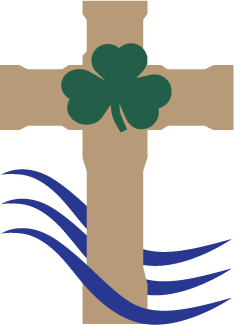 St. John Catholic School    Ministerio Educacional de la Parroquia de San Juan BautistaNombre Completo del Estudiante:______________________________________   Curso Entrando: _______________Domicilio:  _________________________________________________________________________________________		 Numero, Calle      		Ciudad				Estado		Código PostalTeléfono Primario: _______________________________Teléfono Secondario:_________________________________¿Han solicitado entrar a la escuela católica de San Juan antes?   Si   No   Si es si, que curso? ___________________¿Usted u otro miembro de la familia han asistido a la escuela católica de San Juan?   Si   No Año de graduacion: ______________ Hombre     Mujer   Fecha de nacimiento: _____/_____/_____   Edad:________ ¿Lugar de nacimiento?: _________________________________________ 	     ¿ Ciudadano Americano ?    Si    No  		  	   Ciudad			Estado	                Pais Antecedentes étnicos:   Caucasian      Native American      African American      Filipino     			          Hispano        Asian       Pacific Islander      Otros: ____________________________Idioma(s) que se habla en casa:________________________________________________________________________Religión: _________________________________________ Parroquia:________________________________________ Bautizado:  Si   No  Si es si, ________________________________________________________________________    						Fecha                               Iglesia 		Ciudad / EstadoPrimera Communión:  Si   No  Si es si,_______________________________________________________________    						Fecha                               Iglesia 		Ciudad / Estado Todas las escuelas que haya asistido previamente:___________________________________________________________________________________________________Escuela				Dirección				Ciudad/Estado/Codigo Postal___________________________________________________________________________________________________Escuela				Dirección				Ciudad/Estado/Codigo Postal¿Su niño tiene necesidades especiales?__________________________________________________________________¿Su hijo ha recibido alguna vez servicios tales como terapia del habla, educación especial, tutoría o asesoría? Si  No  Si es si, que servicios y por cuánto tiempo?  __________________________________________________¿Hay algún problema médico o problemas de salud que afectan a su hijo? Si la respuesta es sí, indique:______________________________________________________________________________________________________________El estudiante reside con (Por favor indique uno):  Los 2 Padres   Abuelos  Madre  Padre  Custodia compartida  Familiares    Otro:______________________Padre:						        Madre:_______________________________________________          _______________________________________________
     Apellido		Nombre		 Segundo Nombre		Apellido		Nombre		 Segundo Nombre		_______________________________________________          _______________________________________________Domicilio	              					         Domicilio_______________________________________________          _______________________________________________
     Ciudad 	Estado	    		 Código Postal    	        Ciudad 	Estado	    		 Código Postal    	_______________________________________________          _______________________________________________Teléfono de Casa		Teléfono Celular 	         	         Teléfono de Casa		Teléfono Celular  _______________________________________________          _______________________________________________Religión				                Parroquia        Religión				            Parroquia	_______________________________________________          _______________________________________________     Estado Civil 				         Ocupación	         Estado Civil 	          		            Ocupación	Otros niños en la familia:_______________________________________________          _______________________________________________Nombre		   Fecha de Nacimiento           Grado	         Nombre		   Fecha de Nacimiento           GradoEl guardian legal (si un estudiante no vive con sus parientes):___________________________________________________________________________________________________	Apellido					Nombre				Segundo Nombre___________________________________________________________________________________________________	Domicilio				Ciudad				Estado		Código Postal	     ___________________________________________________________________________________________________	Teléfono de casa		Teleéfono Celular 				Religion		        	           Ocupación	¿Cómo te enteraste de la Escuela Católica de San Juan? Padres de la Escuela de San Juan   Catholic Voice   Boletin de la Iglesia   Internet    Otro: ___________________Las familias de los niños en la escuela católica de San Juan espera sus cooperación y participación en cuatro formas diferentes:1. Los padres deben apoyar todas las normas escolares - cooperar con la administración y el personal en todas las áreas tanto académicas y disciplinarias.2. Los padres deben aceptar la obligación financiera de los gastos de funcionamiento de la escuela. Los padres tienen que pagar la matrícula de inmediato.3. Se espera que los padres apoyen activamente a la PTG (Grupo de padres) de San Juan. Este grupo asiste a la escuela a través de horas de servicios, recaudación de fondos (incluido el scrip), recaudación de fondos, en otoño así como de otros eventos durante todo el año. Para asegurar el éxito de nuestros programas escolares, los padres deben contribuir en estas áreas.Entiendo y acepto los compromisos mencionados.Padres(s) Firma: _________________________________________________  Fecha: ____________________*Proporcione una copia del certificado de nacimiento del estudiante, certificado de bautismo, tarjeta de informe más reciente,y la más reciente prueba standar, junto con la registración.